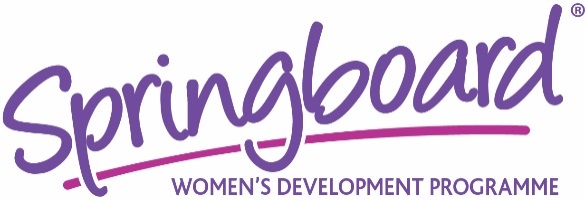 APPLICATION – Springboard 
IN CONFIDENCEPlease note that Springboard is intended to enable participants to gain skills and confidence in both their personal and professional lives. Demand for places is high, and successful applicants are likely to have given this application careful thought, in discussion with whomever they formally report to. Please refer to the selection criteria and programme outline in completing this form.Section A: to be completed by the candidateProgramme DatesThe dates for each of the four cohorts of Springboard (Michaelmas and Hilary terms) are set out below. Each cohort will comprise four, one day workshops and a fifth half day workshop six months later. Each day will start at 09.30 and finish by 15.30. Please indicate your preferences by assigning a number (1, 2, 3 or 4) to each cohort. If you are unable to attend one or more cohorts, please indicate this by entering X in the cannot attend box.Please note: We will do our best to allocate you to your preferred choice of programme; however, as the programme is likely to be oversubscribed, we cannot make any guarantees. If a place is allocated, participants must be committed in advance to attending all five workshops and completing all the self-directed work. If possible, please hold the dates for all courses until we are able to contact you with an outcome to your nomination.Section B: to be completed by candidate if this is a self-nominationWhere possible, Section C, which comprises a supporting statement, should be completed. We are aware that some candidates are in a situation where is no clear line-manager or route to a line-manager who can submit a supporting statement. In these circumstances, Section C may be left uncompleted and this self-nomination section completed instead.Section C: to be completed by the nominating line-manager (whomever you formally report to)PLEASE RETURN by 5.00 pm on Monday 4 April 2016 to Liisa O’Brien at pdadministrator@learning.ox.ac.uk   Tel (2)86820Please email pdadministrator@learning.ox.ac.uk if you have any questions.PLEASE NOTE:Applications will be submitted as a gathered field to a selection panel. Applications will be prioritized and places will be allocated to one of the four programmes; preferences for choice of programme will be taken into account as far as possible. The decision of the panel is final. Your nameYour job titleYour department or collegeYour email addressYour current gradePlease indicate if you are in a role that can be defined as: AdministrativeTechnicalProfessionalResearchPlease indicate if you are in a role that can be defined as: Your employee number (University staff) so that we can identify you correctly on the HR databaseWe ask that you provide a supporting statement (below) detailing what you wish to achieve by attending the Springboard programme. You do not need to reveal personal or confidential information in your statement. Springboard is designed to help participants address the topics below, so please tell us how you have considered the topics when you write your statement.How you have gone about identifying areas in which you are/may not be fulfilling your potentialWhat tells you that you may need to develop your confidence at work/outside of work or bothHow you have gone about identifying your current strengthsHow you have you identified any challenges in your personal life/your work life/you career that might be holding you backHow you feel about working in a group/with others to identify your aspirations and work towards themHow you feel about undertaking some self-directed/independent learning in order to achieve your goalsYour ability to commit the time to the programme, to attend all workshops and complete work in between workshopsWe ask that you provide a supporting statement (below) detailing what you wish to achieve by attending the Springboard programme. You do not need to reveal personal or confidential information in your statement. Springboard is designed to help participants address the topics below, so please tell us how you have considered the topics when you write your statement.How you have gone about identifying areas in which you are/may not be fulfilling your potentialWhat tells you that you may need to develop your confidence at work/outside of work or bothHow you have gone about identifying your current strengthsHow you have you identified any challenges in your personal life/your work life/you career that might be holding you backHow you feel about working in a group/with others to identify your aspirations and work towards themHow you feel about undertaking some self-directed/independent learning in order to achieve your goalsYour ability to commit the time to the programme, to attend all workshops and complete work in between workshopsWe ask that you provide a supporting statement (below) detailing what you wish to achieve by attending the Springboard programme. You do not need to reveal personal or confidential information in your statement. Springboard is designed to help participants address the topics below, so please tell us how you have considered the topics when you write your statement.How you have gone about identifying areas in which you are/may not be fulfilling your potentialWhat tells you that you may need to develop your confidence at work/outside of work or bothHow you have gone about identifying your current strengthsHow you have you identified any challenges in your personal life/your work life/you career that might be holding you backHow you feel about working in a group/with others to identify your aspirations and work towards themHow you feel about undertaking some self-directed/independent learning in order to achieve your goalsYour ability to commit the time to the programme, to attend all workshops and complete work in between workshopsWe ask that you provide a supporting statement (below) detailing what you wish to achieve by attending the Springboard programme. You do not need to reveal personal or confidential information in your statement. Springboard is designed to help participants address the topics below, so please tell us how you have considered the topics when you write your statement.How you have gone about identifying areas in which you are/may not be fulfilling your potentialWhat tells you that you may need to develop your confidence at work/outside of work or bothHow you have gone about identifying your current strengthsHow you have you identified any challenges in your personal life/your work life/you career that might be holding you backHow you feel about working in a group/with others to identify your aspirations and work towards themHow you feel about undertaking some self-directed/independent learning in order to achieve your goalsYour ability to commit the time to the programme, to attend all workshops and complete work in between workshopsWe ask that you provide a supporting statement (below) detailing what you wish to achieve by attending the Springboard programme. You do not need to reveal personal or confidential information in your statement. Springboard is designed to help participants address the topics below, so please tell us how you have considered the topics when you write your statement.How you have gone about identifying areas in which you are/may not be fulfilling your potentialWhat tells you that you may need to develop your confidence at work/outside of work or bothHow you have gone about identifying your current strengthsHow you have you identified any challenges in your personal life/your work life/you career that might be holding you backHow you feel about working in a group/with others to identify your aspirations and work towards themHow you feel about undertaking some self-directed/independent learning in order to achieve your goalsYour ability to commit the time to the programme, to attend all workshops and complete work in between workshopsSupporting statement:Supporting statement:Supporting statement:Supporting statement:Supporting statement:The Institute is committed to providing accessible courses. Please let us know if you have any individual needs; we will endeavour to ensure that these are met should your application be successful.The Institute is committed to providing accessible courses. Please let us know if you have any individual needs; we will endeavour to ensure that these are met should your application be successful.The Institute is committed to providing accessible courses. Please let us know if you have any individual needs; we will endeavour to ensure that these are met should your application be successful.The Institute is committed to providing accessible courses. Please let us know if you have any individual needs; we will endeavour to ensure that these are met should your application be successful.The Institute is committed to providing accessible courses. Please let us know if you have any individual needs; we will endeavour to ensure that these are met should your application be successful.Michaelmas Term 2016Michaelmas Term 2016Hilary Term 2017Hilary Term 2017Preference:Preference:Preference:Preference:Cannot attend:Cannot attend:Cannot attend:Cannot attend:Workshop 1:
21 SeptemberWorkshop 1:
22 SeptemberWorkshop 1:
19 JanuaryWorkshop 1:
25 JanuaryWorkshop 2:
19 OctoberWorkshop 2:
 20 OctoberWorkshop 2:
 16 FebruaryWorkshop 2:
22 FebruaryWorkshop 3:
16 NovemberWorkshop 3:
17 NovemberWorkshop 3:
16 MarchWorkshop 3:
22 MarchWorkshop 4:
14 DecemberWorkshop 4:
15 DecemberWorkshop 4:
6 AprilWorkshop 4:
26 AprilWorkshop 5:
14 June 2017Workshop 5:
15 June 2017Workshop 5:
12 OctoberWorkshop 5:
18 OctoberPlease explain the reason for your self-nomination Name of manager:Managers email address:1. Please describe the benefit that you anticipate would result from the candidate participating in Springboard and if there are any specific reasons as to why their attendance would be most beneficial at this time.2. Please confirm that you will be able to help the candidate to identify relevant opportunities to put their learning into practice.3. Any other comments or anything else you think the panel should know.4. Please confirm that you will allow the candidate to attend all the workshops (y/n)